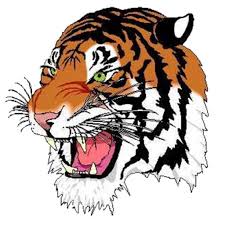 Strasburg-Franklin Local SchoolsTitle IStrasburg-Franklin Local Schools is extremely fortunate to receive federal funding to pay for additional staff and targeted curriculum materials which support literacy development.  Known as "Title One," these funds allow us to provide additional interventions and supports to our kindergarten through fifth grade students.Using criteria from multiple assessments, students are identified for participation Title One.  This intervention program is NOT a "label" that will follow your child, nor is it an Individualized Education Plan (IEP).  It is simply extra support for students who need it at a particular point in time.Students that are identified for Title I services receive additional instruction on specific targeted skills in the areas of reading and mathematics.  Once the student is functioning at grade level they will be released from the Title I program.  